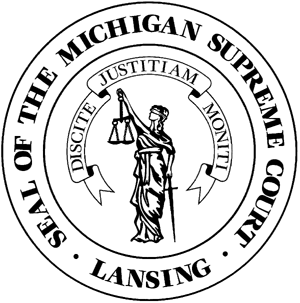 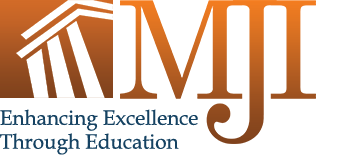 UPDATE Michigan Judicial Institute Michigan Association of District Court MagistratesHotel IndigoSeptember15, 2017By Peter StathakisMJI Program ManagerActivity 2016-2017	-18 New Magistrates participated in the certification process	-Presently have 7 New Magistrates going through the processThank you to MADCM members who help plan and deliver the New Magistrate seminar:Yvonna AbrahamDena AltheideRobert ClarkDennis Hall (Ret.)Ted JohnsonKrista KrauseKevin McKayJim PahlMillicent ShermanAs well as the agency representatives:Lee Ann Gaspar-SOSJason Haines-DNRLance Cook-MSPAlso, thank you to MADCM for continuing to sponsor the “New Magistrate Dinner” which provides a great opportunity for new magistrates to informally interact with each other and with members of the Association.I also want to acknowledge those magistrate instructors who volunteer to have new magistrates visit with them for a day to sit in on informal hearings. The certification process would not be complete without the following individuals:Ms. Jeanine Blakely	Mr. Steven Brunink				Mr. Don Chisholm 				Mr. Robert J. ClarkMs. Emily DeSalvoMs. Janice DonerMs. Andra (Dudley) RichardsonMs. Corajean GregoryMr. Craig A. HessMr. Vern HelderMs. Eman H. Jajonie-DamanMr. Ted Johnson Mr. Ken KnowltonMs. Charity MasonMr. Michael MilroyMr. Mark W. NelsonMs. Tammi RodgersMr. Don RivardMs. Robin Dillard-RussawMs. Liz StankewitzMs. Sandra StraussMs. Jessica TestolinMr. A. Thomas TruesdellMJI is always in need of experienced magistrates to act as instructors for the one-day visitation. During this visitation, the experienced magistrate meets with the new magistrate to review the process for conducting civil infraction hearings in traffic matters and demonstrates conduct of hearings. It is a commitment of zero to several days per year. If you are an experienced magistrate interested in acting as a magistrate instructor, please let me know. -Magistrate Specialty Seminar was held August 3. Topics consisted of presentations on Statutory, Court Rule, and Caselaw UpdateMedical Marihuana/DRE UpdateImplicit BiasCMV Drugged Driving StrategiesRoundabouts—An Education CampaignThe seminar was generally well-received, but attendance was down from previous years. I am not sure if it was the date (early August) or the topics, but I would like to receive your feedback.Other Activities Website https://mjieducation.mi.gov/ MJI launched a new website in March, 2016 and it is regularly updated with upcoming events, items of interest, videos and publications updates.Publications Benchbooks: All MJI publications were updated last week and are current through September 1. I encourage you to review any benchbooks of interest, as well as the Manual for District Court Magistrates. All publications are available in HTML or PDF formats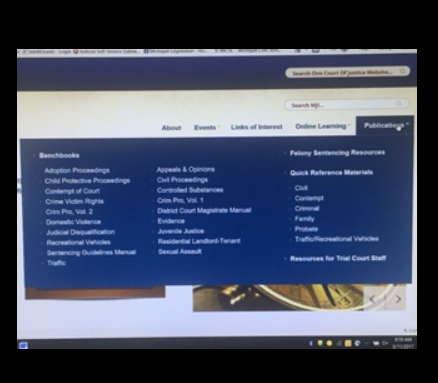 Quick Reference Materials Under the Publications tab as well, includes a section on traffic/recreational vehicles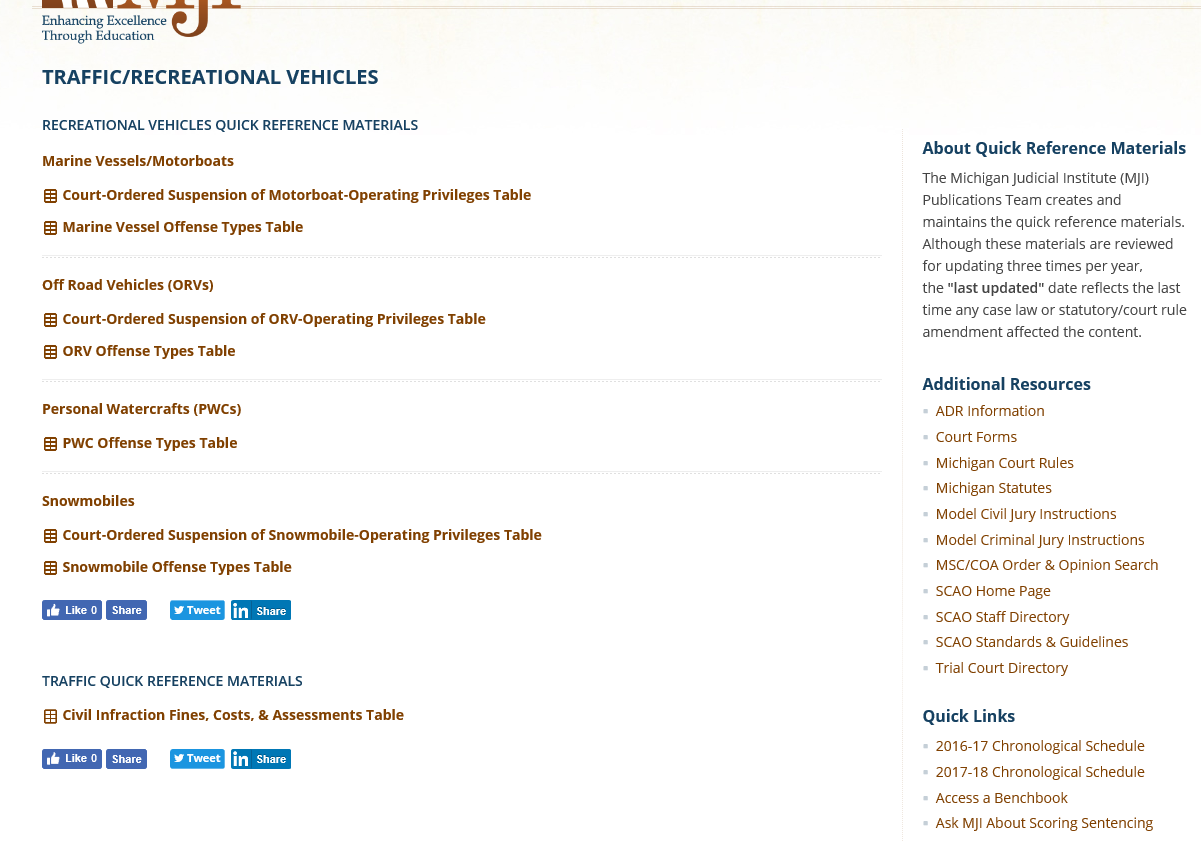 FinallyI would like to join MADCM in thanking the Michigan Office of Highway Safety Planning (OHSP) for providing funding to help support this conference, as well as some partial scholarships. We look forward to continuing our collaboration with OHSP in the upcoming year.Upcoming MJI Magistrate-related activities for 2018-New Magistrate seminar-March 13-15-Magistrate Specialty Seminar-Tentatively scheduled for July 26-Manual for District Court Magistrates—will be updaed in the Spring, 2018-Benchbooks updated 3 times per yearInputI want to hear from you. If you are intersted in becoming a Magistrate Instructor or have ideas for MJI magistrate training, please contact me at stathakisp@courts.mi.gov or 517-373-7607